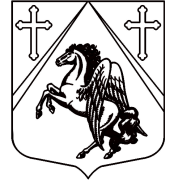 КРАСНОБОРСКОЕ ГОРОДСКОЕ ПОСЕЛЕНИЕ 
ТОСНЕНСКОГО РАЙОНА ЛЕНИНГРАДСКОЙ ОБЛАСТИ АДМИНИСТРАЦИЯ ПОСТАНОВЛЕНИЕ 10.12.2018г. № 339Об утверждении муниципальной 
программы Красноборского городского поселения  
Тосненского района Ленинградской области 
«Развитие физической культуры и спорта на территории   Красноборского городского поселения  
Тосненского района Ленинградской области 
на 2019 - 2021 годы» В соответствии с Бюджетным кодексом Российской Федерации, Федеральным законом от 06.10.2003 года № 131-ФЗ «Об общих принципах организации местного самоуправления в Российской Федерации», в соответствии с постановлением администрации Красноборского городского поселения Тосненского района Ленинградской области от 01.11.2013г. №167 «Об утверждении Порядка разработки, утверждения и контроля за реализацией муниципальных программ на территории Красноборского городского поселения Тосненского района Ленинградской области» и Уставом Красноборского городского поселения Тосненского района Ленинградской области,  ПОСТАНОВЛЯЮ: 1.Утвердить муниципальную программу Красноборского городского поселения Тосненского района Ленинградской области «Развитие физической культуры и спорта на территории Красноборского городского поселения Тосненского района Ленинградской области на 2019 - 2021 годы» в соответствии с приложением к данному постановлению.2.Настоящее постановление вступает в силу с момента подписания.3.Разместить настоящее постановление на официальном сайте администрации Красноборского городского поселения Тосненского района Ленинградской области www.krbor.ru.4. Контроль за исполнением постановления оставляю за собой.   Глава  администрации                                                                              О.В.Платонова Исп. Чурикова Е.А.62-295 Муниципальная программа«Развитие физической культуры и спорта на территории Красноборского городского поселенияТосненского района Ленинградской области на 2019-2021 годы»Паспорт программы2. Содержание проблемыМуниципальная программа «Развитие физической культуры и массового спорта на территории Красноборского городского поселения Тосненского района Ленинградской области на 2018-2020 годы» разработана в соответствии с Постановлением администрации Красноборского городского поселения Тосненского района Ленинградской области от 01.11.2013г. №167 «Об утверждении Порядка разработки, утверждения и контроля за реализацией муниципальных программ на территории Красноборского городского поселения Тосненского района Ленинградской области»Развитие физической культуры и спорта является важнейшей общенациональной задачей. Улучшение состояния здоровья российской нации, осознание молодым поколением необходимости в здоровом образе жизни, в занятиях физической культурой и спортом, увеличение продолжительности жизни людей и преодоление демографического спада зависит от развития физической культуры и спорта, от эффективного использования возможностей физической культуры и спорта в социально-экономическом развитии поселения, региона и страны в целом.Однако в настоящее время имеется ряд проблем, влияющих на развитие физической культуры и спорта, требующих оперативного решения, в том числе:- недостаточное привлечение населения к регулярным занятиям физической   культурой;- низкая привлекательность занятий физической культурой и спортом среди населения и непопулярность ведения здорового образа жизни;недостаточность активной пропаганды занятий физической культурой и спортом как составляющей здорового образа жизни.Эти проблемы вызывают ряд рисков:- снижение качества спортивной инфраструктуры в поселении;- ухудшение физического развития, подготовки и здоровья населения;- снижение охвата населения, регулярно занимающегося спортом и физической культурой.3. Финансирование программыСредства бюджета предоставляются исполнителю Программы при соблюдении им следующих условиях:- предоставление в установленном порядке отчета о ходе выполнения мероприятий Программы, включая отчет об использовании финансовых средств;- выполнение программных мероприятий за отчетный период;- целевое использование средств местного бюджета, направленных на реализацию мероприятий Программы.Проверка целевого использования средств местного бюджета, выделенных на реализацию Программы, осуществляется в соответствии с действующим законодательством.4. Механизм реализации и порядок контроля за ходом реализации Программы.Общая координация хода реализации Программы, текущие управления и оперативный контроль, за ходом реализации Программы осуществляется администрацией Красноборского городского поселения Тосненского района Ленинградской области.План спортивных мероприятий(примерный)МКУК «Красноборский центр досуга и народного творчества»на 2019 годПримечание: В течение года возможна корректировка дат проведения мероприятий. Возможны дополнения, которые будут внесены при получении более подробной информации по мере ее поступления. Возможны дополнительные мероприятия на территории поселка  в связи с возникшей необходимостью.Возможно дополнительное участие команд Красного Бора в мероприятиях на территории других муниципальных образований. Полное наименованиепрограммыМуниципальная программа «Развитие физической культуры и спорта на территории Красноборского городского поселения Тосненского района Ленинградской области на 2019-2021 годы» (далее Программа)Основание для разработки ПрограммыФедеральный Закон от 04.12.2007  №329-ФЗ «О физической культуре и спорте в РФ»;Федеральный Закон от 24.07.1998  №124-ФЗ «Об основных гарантиях прав ребенка в Российской Федерации»;- Федеральный закон от 06.10.2003 № 131-ФЗ «Об общих принципах организации местного самоуправления в Российской Федерации»;- Постановление администрации Красноборского городского поселения Тосненского района Ленинградской области от 01.11.2013г. №167 «Об утверждении Порядка разработки, утверждения и контроля за реализацией муниципальных программ на территории Красноборского городского поселения Тосненского района Ленинградской области»Ответственный исполнитель муниципальной ПрограммыАдминистрация Красноборского городского поселения Тосненского района Ленинградской областиСоисполнитель муниципальной ПрограммыАдминистрация Красноборского городского поселения Тосненского района Ленинградской областиПодпрограмма Развитие физической культуры и массового спорта в Красноборском городском поселенииТосненского района Ленинградской областиОсновные цели и задачи ПрограммыРасширение участия жителей населения занятием физической культурой и спортом.Обеспечение прав и возможностей  жителей поселения на удовлетворение своих потребностей в физической культуре и спорте;
Развитие детского и юношеского массового спорта;
Воспитание физически и нравственно здорового молодого поколения;
Сохранение здоровья и совершенствование физического потенциала жителей Красноборского городского поселения Тосненского района Ленинградской области;Создание условий для привлечения к занятиям физической культурой и спортом всех категорий граждан вне зависимости от их возраста, материального и социального положения;
Приобщение детей и молодежи к регулярным занятиям физической культуры;
  Пропаганда физической культуры и спорта через средства массовой информации и спортивную атрибутику;  
Привлечение служащих и работников трудовых коллективов предприятий и организаций  муниципального образования (в том числе коммерческих) к массовым физкультурно-оздоровительным и спортивным мероприятиям;
Участие в  районных спартакиадах  по различным видам спорта; 
Проведение традиционных спортивных праздников и массовых соревнований для различных групп и социальных слоёв населения;
Укрепление и ремонт материально технической базы действующих спортивных объектов.Целевые индикаторы и показатели программыДоля детей, привлекаемая к участию в спортивных мероприятиях, в общем числе детей не  менее 0,5 % ежегодно.Число спортивных мероприятий на базе центра досуга не менее 0.5% ежегодно.Участие в соревнованиях:местных, районных, областных не менее 0.5% ежегодно.- доля и численность населения, систематически занимающегося физической культурой и спортом;Этапы и сроки реализацииПрограммыI этап – 2019 годII этап – 2020 - 2021 годыОбъемы бюджетных ассигнований муниципальной программыВсего:  972,000 В том числе:2019 г.- 324,000   2020 г.- 324,000   2021 г.- 324,000   Источник финансирования: бюджет Красноборского городского поселения Тосненского района Ленинградской областиОжидаемые результаты реализации программы- увеличить количество населения, систематически занимающегося физической культурой и спортом- Увеличение доли   детей, привлекаемых к участию в спортивных  мероприятиях, в общем числе детей  не менее  0,5 % к концу программы;-Число спортивных мероприятий не менее   0,5% к концу программы;-Участие в соревнованиях:местных, районных, областных не менее  0,2  %  ежегодно.№п/пНаименование мероприятияДата проведенияМесто проведения1Поселковый турнир по баскетболу«Кубок Деда Мороза»январьп. Красный Бор2Поселковый турнир по волейболуянварьп. Красный Бор3Поселковый турнир по футболуянварьп. Красный Бор4Зимняя детская спартакиадафевральп. Красный Бор5Зимняя  спартакиада депутатов и администрацийфевральп. Шапки6«Планета спорта»районный спортивный конкурсапрельг. Тосно7Красноборская спартакиада среди организаций и предприятий поселкаапрельп. Красный Бор8Ветеранская планета спортамайп. Красный Бор9  Районный  туристский слет молодежииюньп. Шапки10Поощрение лучших спортсменов  25 человек 11Летняя  спартакиада депутатов и администрацийавгустп. Шапки12Велосипедная планета спортаАвгуст-сентябрьп. Красный Бор13Дружеские встречи по мини-футболу среди команд Тосненского районасентябрьп. Красный Бор14Выездной туристический слет организаций Красного Бораоктябрь15«Папа, мама, я – спортивная семья»октябрьп. Красный Бор16«Молодежная волна»молодежный спортивно- художественный слет ноябрьг. Тосно17«Веселые старты»спортивный праздник(5 – 8 раз в год)п. Красный Бор18«Быстрее, выше, сильнее»спортивный праздник(3 – 5 раз в год)п. Красный Бор19Кубок Тосненского районамини - футболг. Тосно20Чемпионат Тосненского районамини - футболг. Тосно21Кубок Тосненского районафутболг. Тосно22Первенство Тосненского районафутболг. Тосно23Первенство Колпинского района г. СПбфутболг. СПб